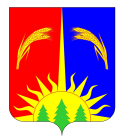 АДМИНИСТРАЦИЯ ЮРЛИНСКОГО МУНИЦИПАЛЬНОГО РАЙОНАПОСТАНОВЛЕНИЕ21.09.2018	                       № 455В соответствии со статьями 15,16 Федерального закона от 06.10.2003 г. N 131-Ф3 "Об общих принципах организации местного самоуправления в Российской Федерации, статьей 79 Федерального закона от 29.12.2012 № 273-ФЗ «Об образовании в Российской Федерации», Администрация Юрлинского муниципального района ПОСТАНОВЛЯЕТ:1. Утвердить норматив на обеспечение бесплатным двухразовым питанием детей-инвалидов и детей с ограниченными возможностями здоровья, обучающихся в образовательных организациях Юрлинского муниципального района на 2018 год и плановый период 2019-2020 годов (приложение 1), согласно расчета (приложение 2).2. Настоящее постановление вступает в силу с момента подписания и подлежит опубликованию в информационном бюллетене «Вестник Юрлы».3. Постановление распространяется на правоотношения, возникшие с 01.09.2018 года. 4. Контроль за исполнением настоящего постановления возложить на заместителя главы Администрации Юрлинского муниципального района Мелехину Н.А.Глава района – глава Администрации района	                                      Т.М. МоисееваПриложение 1к постановлению администрацииЮрлинского муниципального района от 21.09.2018 №455Норматив на обеспечение бесплатным двухразовым питанием детей-инвалидов и детей с ограниченными возможностями здоровья, обучающихся в образовательных организациях Юрлинского муниципального района на 2018 год и плановый период 2019-2020 годовПриложение 2к постановлению администрацииЮрлинского муниципального района от 21.09.2018 №455Расчет стоимости продуктового набора для обеспечения бесплатным двухразовым питанием детей-инвалидов и детей с ОВЗ в образовательных учреждениях Юрлинского муниципального районаСанПиН 2.4.5.2409-08: при  завтрак - 20% от среднесуточного распределения энерг.ценности; обед - 35%Об утверждении норматива на обеспечение бесплатным двухразовым питанием детей-инвалидов и детей с ограниченными возможностями здоровья, обучающихся в образовательных организациях Юрлинского муниципального районаСтупень обученияРазмер норматива, руб.Размер норматива, руб.Размер норматива, руб.Ступень обучения2018 год2019 год2020 годСтоимость оказания единицы услуги за один дето-деньСтоимость оказания единицы услуги за один дето-деньСтоимость оказания единицы услуги за один дето-деньСтоимость оказания единицы услуги за один дето-день1 ступень обучения81,2083,8083,802-3 ступень обучения92,1093,9093,90суточная нормасуточная норма7-11 лет 2-х разовое7-11 лет 2-х разовое7-11 лет 2-х разовое12-18 лет 2-х разовое12-18 лет 2-х разовое12-18 лет 2-х разовоедвухразовое  питаниедвухразовое  питаниедвухразовое  питаниеНаименование продуктовНорма 7-11 лет (кг)                        (1 ступень обучения)Норма 12-18 лет (кг) (2-3 ступени обучения)завтрак обедитогозавтракобедитого Цена (кг, шт, литр), (руб)  Стоимость на возраст 7-11 лет (руб.)                        (1 ступень обучения)  Стоимость на возраст 12-18 лет (руб.)                         (2-3 ступени обучения) хлеб ржаной (ржано-пшеничный)0,080,120,0160,0280,0440,0240,0420,066                                   -                                           -      хлеб пшеничный0,150,20,030,05250,08250,040,070,11                   45,0                                   3,71                                     4,95    мука пшеничная0,0150,020,0030,005250,008250,0040,0070,011                   32,0                                   0,26                                     0,35    крупа0,0450,050,0090,015750,024750,010,01750,0275                   30,0                                   0,74                                     0,83    макаронные изделия0,0150,020,0030,005250,008250,0040,0070,011                   35,0                                   0,29                                     0,39    картофель0,250,250,050,08750,13750,050,08750,1375                   30,0                                   4,13                                     4,13    овощи свежие, зелень0,350,40,070,12250,19250,080,140,22                   29,0                                   5,58                                     6,38    фрукты (плоды) свежие0,20,20,040,070,110,040,070,11                 100,0                                 11,00                                   11,00    фрукты (плоды) сухие, в т.ч. шиповник0,0150,020,0030,005250,008250,0040,0070,011                 110,0                                   0,91                                     1,21    соки плодоовощные, напитки витаминизированные, в т.ч. инстантные0,20,20,040,070,110,040,070,11                   43,0                                   4,73                                     4,73    мясо жилованное (мясо на кости) 1 кат.0,077(0,095)0,086(0,105) 0,0154 (0,019)0,027 (0,033)0,0520,017 (0,021)0,030 (0,037)0,058                 270,0                                 14,04                                   15,66    цыплята 1 категории потрошеные (куры 1 кат. п/п)0,040(0,051)0,060(0,076)0,008 (0,0102)0,014 (0,018)0,02820,012(0,015)0,021 (0,027)0,042                 100,0                                   2,82                                     4,20    рыба-филе0,060,080,0120,0210,0330,0160,0280,044                   90,0                                   2,97                                     3,96    колбасные изделия0,0150,020,0030,005250,008250,0040,0070,011                 323,0                                   2,66                                     3,55    молоко (массовая доля жира 2,5%, 3,2%)0,30,30,060,1050,1650,060,1050,165                   43,0                                   7,10                                     7,10    кисломочные продукты (массовая доля жира 2,5%, 3,2%)0,150,180,030,05250,08250,0360,0630,099                                   -                                           -      творог (массовая доля жира не более 9%)0,050,060,010,01750,02750,0120,0210,033                 230,0                                   6,33                                     7,59    сыр0,010,0120,0020,00350,00550,00240,00420,0066                 300,0                                   1,65                                     1,98    сметана (массовая доля жира не более 15%)0,010,010,0020,00350,00550,0020,00350,0055                   74,0                                   0,41                                     0,41    масло сливочное0,030,0350,0060,01050,01650,0070,012250,01925                 430,0                                   7,10                                     8,28    масло растительное0,0150,0180,0030,005250,008250,00360,00630,0099                   70,0                                   0,58                                     0,69    яйцо110,20,350,550,20,350,55                     4,5                                   2,48                                     2,48    сахар0,040,0450,0080,0140,0220,0090,015750,02475                   43,0                                   0,95                                     1,06    кондитерские изделия0,010,0150,0020,00350,00550,0030,005250,00825                 100,0                                   0,55                                     0,83    чай0,00040,00040,000080,000140,000220,000080,000140,00022                 300,0                                   0,07                                     0,07    какао0,00120,00120,000240,000420,000660,000240,000420,00066                 180,0                                   0,12                                     0,12    дрожжи хлебопекарные0,0010,0020,00020,000350,000550,00040,00070,0011                 100,0                                   0,06                                     0,11    соль0,0050,0070,0010,001750,002750,00140,002450,00385                   15,0                                   0,04                                     0,06    ИтогоИтогоИтогоИтогоИтогоИтогоИтогоИтогоИтогоИтого81,2 92,1 Всего средняя стоимостьВсего средняя стоимостьВсего средняя стоимостьВсего средняя стоимостьВсего средняя стоимостьВсего средняя стоимостьВсего средняя стоимостьВсего средняя стоимостьВсего средняя стоимостьВсего средняя стоимость86,7 86,7 Среднегодовое количество дето-дней                             105,00    Норматив на питание в год по ступеням обучения                      8 531,15                            9 669,38    Норматив на питание в год (среднее значение)                        9 100,26    